           Course Specification for Writing 2 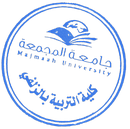 CollegeZulfi College of EducationZulfi College of EducationZulfi College of EducationDepartmentEnglish Language DepartmentEnglish Language DepartmentEnglish Language DepartmentCourse Name:Writing 2Course CodeENG 221Level4Credit Hours3 hrs.Course Objective Write a coherent unified paragraphWrite a narrative paragraphWrite a descriptive paragraph taking into consideration aspects of grammar and vocabulary (e.g. vocabulary concerning describing places and people, adjectives, adverbes … etc.)Use of the Internet to download informationUse online graphie organiers. Use avalable web links for practiceWrite a coherent unified paragraphWrite a narrative paragraphWrite a descriptive paragraph taking into consideration aspects of grammar and vocabulary (e.g. vocabulary concerning describing places and people, adjectives, adverbes … etc.)Use of the Internet to download informationUse online graphie organiers. Use avalable web links for practiceWrite a coherent unified paragraphWrite a narrative paragraphWrite a descriptive paragraph taking into consideration aspects of grammar and vocabulary (e.g. vocabulary concerning describing places and people, adjectives, adverbes … etc.)Use of the Internet to download informationUse online graphie organiers. Use avalable web links for practiceCourse ContentNew ChallengesNew ChallengesNew ChallengesCourse ContentCooperation and CompetitionCooperation and CompetitionCooperation and CompetitionCourse ContentRelationshipsRelationshipsRelationshipsCourse ContentHealth and LeisureHealth and LeisureHealth and LeisureCourse ContentHigh Tech, Low TechHigh Tech, Low TechHigh Tech, Low TechCourse ContentMoney MattersMoney MattersMoney MattersCourse ContentRemarkable IndividualsRemarkable IndividualsRemarkable IndividualsRequired TextbookPike-Baky, M & Blass, L. (2007). Mosaic 1 Writing, Silver Edition. McGraw-Hill.Pike-Baky, M & Blass, L. (2007). Mosaic 1 Writing, Silver Edition. McGraw-Hill.Pike-Baky, M & Blass, L. (2007). Mosaic 1 Writing, Silver Edition. McGraw-Hill.Head of DepartmentDr. Abdulrahman AlqefariDean of CollegeDr. Nasser Alothman